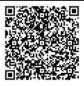 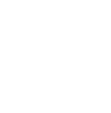 Evrak Tarih ve Sayısı: 19.04.2022 - E.124860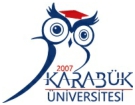 T.C.KARABÜK ÜNİVERSİTESİ REKTÖRLÜĞÜTeknoloji Fakültesi DekanlığıSayı	: E-60429950-304.03-124860Konu	: İşletmede Mesleki Eğitim Başvurusu...................................................................19.04.202219.04.2022Fakültemiz	……………………………………	Mühendisliği	Bölümü   ……………………okul	numaralı	ve…………………. T.C. kimlik numaralı öğrencisi ..…………………………………………………'.. n  bir yarıyıl ……….. Kodlu  İşletmede  Mesleki  Eğitimi  dersini  ….../...…/……..  -  …../…../……….  tarihleri  arasında  işletmenizde  yapmak istemektedir. Eğitim süresince öğrencinin sigorta primi üniversitemiz tarafından karşılanacaktır. Ayrıca 7033 sayılı kanun hükümleri  çerçevesinde  YÖK  yürütme  kurulunun  uygun  görmesi  durumunda  öğrenciye  asgari  ücretin  %35'i  üniversite tarafından devlet katkısı olarak ödenecektir. İşletmenin 7+1 İşletmede Mesleki Eğitim yapan öğrenciye herhangi bir ücret ödeme yükümlülüğü  bulunmamaktadır.  İşletmenin  öğrenciye  ücret  ödemesi  halinde  dekanlığımıza  bilgi  vermesini,  işletmenin tarafımıza  bilgi  vermeden  yapacağı  ödemelerden  üniversitemiz   sorumlu  tutulamayacak  ve  herhangi  bir  hak  iddia edilemeyecektir.Adı geçen öğrencimizin işletmenizde İşletmede Mesleki Eğitim yapması uygun görüldüğü takdirde aşağıda işletmenize ait bilgilerin doldurularak fakültemize elden ya da posta ile gönderilmesi, ayrıca eğitim sonunda öğrencinin "İşletmede Mesleki Eğitim" Sicil Fişinin (kapalı zarf içerisinde) imzalanıp öğrenci vasıtasıyla elden veya iadeli taahhütlü posta/kargo ile ilgili Bölüm Başkanlığına gönderilmesi hususunda gereğini arz/rica ederim.                                                                                                                                                                        E-İmzalıdır.											Prof. Dr. Muhammet KAYFECİ 												    Dekan			                   Öğrencinin Adı-Soyadı :............................................. Cep Tel.: …………………….	E-Posta ……………………..……… 	                       Doğum Tarihi:………………….   Öğrenci IBAN No  :……………………………………………       İmzası: .…………....KARABÜK ÜNİVERSİTESİTEKNOLOJİ FAKÜLTESİ DEKANLIĞINA-KARABÜKSayı: …..........................Tarih :…../…..../20…...Fakülteniz öğrencisi ……………………………………………'…n işletmemizde bir yarıyıl İşletmede MeslekiEğitim yapması uygundur. İşletmemizin özellikleri aşağıya çıkarılmıştır.Gereğini saygılarımla arz ederim.                                                                                                                                                                                   İşletme Yetkilisiİsim, İmza, Kaşe, İletişim bilgileriİŞLETMENİN ÖZELLİKLERİ:1- Firmanın açık adresi	: …………………………………………2- Çalışan eleman sayısı	: ………………………………………….3- Lisans mezunu personel sayısı   : ………………………………………….4- Üretim türü ve kapasitesi	: …………………………………………5- Servis, yemek, vb. sosyal hizmetler : ………………………………………6- Staj yapabilecek öğrenci kontenjanı : ………………………………………7- Makine Parkı	: ………………………………………………………8- İşletmede Cumartesi çalışma var mı? : Evet (…)……Hayır (…)……………9- Özel Sektör/Kamu, Diğer (Açıklayınız) :........................................................Bu belge, güvenli elektronik imza ile imzalanmıştır.Belge Doğrulama Kodu: BSLL5Y3645	Belge Doğrulama Adresi : https://turkiye.gov.tr/ebd?eK=4043&eD=BS9L5Y3NEE&eS=124860Adres: Karabük Üniversitesi Demir Çelik Kampüsü Merkez/Karabük Telefon: (370) 418-9100	Belge Geçer: (370) 418-9347e-Posta: teknolojifakultesi@karabuk.edu.tr	İnternet Adresi: http://teknoloji.karabuk.edu.trKep Adresi: karabukuniversitesi@hs01.kep.trBilgi için: Yaşar TURHANUnvanı: Fakülte Sekreteri